Участники городского дистанционного Фотоконкурса 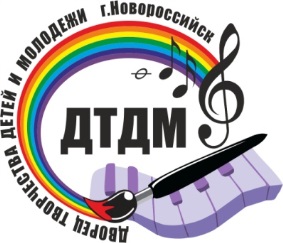 «Лето,ах лето» Ф.И.участника,возраст                         Номинация.Образовательное учреждение, классРезультатФадеев Кирилл«Пейзаж».МБОУ СОШ №299Б ПризёрМурадян Вероника«Пейзаж».МАОУ Гимназия№5 1ДПобедитель.      Ф                     Филиппова Алёна «Пейзаж».МБОУ СОШ №29 9ГПризёр.Гальченко Анастасия«Дикие Животные»МБОУ СОШ №21 2АПризёр.Фадеев Кирилл«Дикие Животные».МБОУ СОШ №299БПобедитель.Филиппова Алена«Дикие Животные».МБОУ СОШ №299гПризёр.Филиппова Алена      «Мир птиц» МБОУ СОШ №299гПобедитель.Бадалян Левон«Насекомые».Гимназия№2 3АПобедитель.Барило Маргарита«Насекомые»МБОУ СОШ №29 4БПобедитель.Соколов Николай«Насекомые»МБОУ СОШ №29 3АПризёр.Гальченко Анастасия«Домашние животные».МБОУ СОШ №211аПобедитель.Фадеев Кирилл«Растения в объективе»МБОУ СОШ №299БПобедитель.Гальченко Анастасия.«Эти забавные животные».МБОУ СОШ №211аПобедитель.Громов Тимофей.«Подводный мир».МБОУ СОШ №299БПобедитель.Кочурова Ксения.ФотопроектМБОУ СОШ №241БПризёр.Абдельсамие Ахмед АдамФотопроектМАОУ Гимназия№5 1ДПобедитель.Бадалян Левон.Фотопроект Гимназия№2 3АПобедитель.